Incident Name:Bald KnobTN-TNS-100005IR Interpreter(s):Elise BowneLocal Dispatch Phone:TN-TNC423-476-9760Interpreted Size:1293  Acres Growth last period: 39 AcresFlight Time:2235 ESTFlight Date:November 27, 2016Interpreter(s) location:Denver, COInterpreter(s) Phone:303-517-7510GACC IR Liaison:Scott WilkinsonGACC IR Liaison Phone:678-320-3010National Coordinator:N/ANational Coord. Phone:N/AOrdered By:TN-TNS (423-339-8680)A Number:7Aircraft/Scanner System:N149Z/PhoenixPilots/Techs:Johnson/Nelson/SmithIRIN Comments on imagery:Clear, but orthorectification off in areasIRIN Comments on imagery:Clear, but orthorectification off in areasWeather at time of flight:ClearFlight Objective:Map Perimeter/Heat SourcesDate and Time Imagery Received by Interpreter:November 28, 2016 0400 ESTDate and Time Imagery Received by Interpreter:November 28, 2016 0400 ESTType of media for final product:PDF map, 4 shapefiles, kmz file and IR logDigital files sent to:http://ftp.nifc.gov/incident_specific_data/southern/Tennessee/2016_BaldKnob/IR/20161128  and emailed to Philip Morrissey and othersType of media for final product:PDF map, 4 shapefiles, kmz file and IR logDigital files sent to:http://ftp.nifc.gov/incident_specific_data/southern/Tennessee/2016_BaldKnob/IR/20161128  and emailed to Philip Morrissey and othersDate and Time Products Delivered to Incident:November 28, 2016 0500 ESTDate and Time Products Delivered to Incident:November 28, 2016 0500 ESTType of media for final product:PDF map, 4 shapefiles, kmz file and IR logDigital files sent to:http://ftp.nifc.gov/incident_specific_data/southern/Tennessee/2016_BaldKnob/IR/20161128  and emailed to Philip Morrissey and othersType of media for final product:PDF map, 4 shapefiles, kmz file and IR logDigital files sent to:http://ftp.nifc.gov/incident_specific_data/southern/Tennessee/2016_BaldKnob/IR/20161128  and emailed to Philip Morrissey and othersComments /notes on tonight’s mission and this interpretation:Used heat perimeter from previous IR mission as starting point for tonight’s interpretation.  No heat was detected tonight in the Gilmore Trail fire.The main area of heat perimeter growth and intense heat was on the NE part of the incident, where the heat continues to expand into the Skinned Ash Creek drainage.  Tonight the main movement was up the side slopes, both on the east facing slopes and a bit on the NNW side of American Knob.The same area of heat to the east of the fire persists tonight, mapped as isolated heat sources tonight.There were some heat perimeter adjustments along the south side of the incident near Bletchers Creek.The QR code below should be able to be used from within the mobile app Avenza PDF Apps – add via QR code to pull the map directly into the device.  Please let me know if this works for you or if there are issues.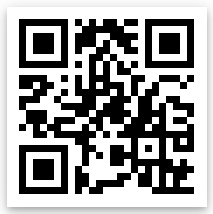 Questions/Concerns – please contact the IRIN at 303-517-7510.  Comments /notes on tonight’s mission and this interpretation:Used heat perimeter from previous IR mission as starting point for tonight’s interpretation.  No heat was detected tonight in the Gilmore Trail fire.The main area of heat perimeter growth and intense heat was on the NE part of the incident, where the heat continues to expand into the Skinned Ash Creek drainage.  Tonight the main movement was up the side slopes, both on the east facing slopes and a bit on the NNW side of American Knob.The same area of heat to the east of the fire persists tonight, mapped as isolated heat sources tonight.There were some heat perimeter adjustments along the south side of the incident near Bletchers Creek.The QR code below should be able to be used from within the mobile app Avenza PDF Apps – add via QR code to pull the map directly into the device.  Please let me know if this works for you or if there are issues.Questions/Concerns – please contact the IRIN at 303-517-7510.  Comments /notes on tonight’s mission and this interpretation:Used heat perimeter from previous IR mission as starting point for tonight’s interpretation.  No heat was detected tonight in the Gilmore Trail fire.The main area of heat perimeter growth and intense heat was on the NE part of the incident, where the heat continues to expand into the Skinned Ash Creek drainage.  Tonight the main movement was up the side slopes, both on the east facing slopes and a bit on the NNW side of American Knob.The same area of heat to the east of the fire persists tonight, mapped as isolated heat sources tonight.There were some heat perimeter adjustments along the south side of the incident near Bletchers Creek.The QR code below should be able to be used from within the mobile app Avenza PDF Apps – add via QR code to pull the map directly into the device.  Please let me know if this works for you or if there are issues.Questions/Concerns – please contact the IRIN at 303-517-7510.  Comments /notes on tonight’s mission and this interpretation:Used heat perimeter from previous IR mission as starting point for tonight’s interpretation.  No heat was detected tonight in the Gilmore Trail fire.The main area of heat perimeter growth and intense heat was on the NE part of the incident, where the heat continues to expand into the Skinned Ash Creek drainage.  Tonight the main movement was up the side slopes, both on the east facing slopes and a bit on the NNW side of American Knob.The same area of heat to the east of the fire persists tonight, mapped as isolated heat sources tonight.There were some heat perimeter adjustments along the south side of the incident near Bletchers Creek.The QR code below should be able to be used from within the mobile app Avenza PDF Apps – add via QR code to pull the map directly into the device.  Please let me know if this works for you or if there are issues.Questions/Concerns – please contact the IRIN at 303-517-7510.  